EyeDropAlarm is a free app to help remind you to put in your eyedrops.  Download the app from eyedropalarm.com or scan the Android/iPhone QR code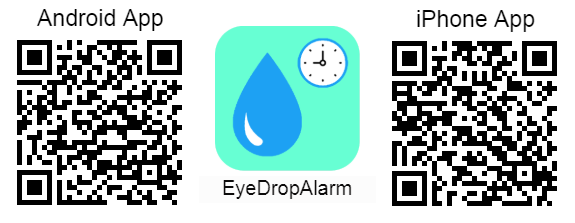 Features include:Quick setup.  No login required.Simply select your eyedrops from the app’s extensive database.  No need to type in each one.Alerts clearly indicate which eye and the bottle cap color.Can set up schedule in advance of upcoming eye surgery. Includes useful tips on how to insert eyedrops.Option to taper drops.eyedropalarm.com